ZAPYTANIE OFERTOWE2 Wojskowy Oddział Gospodarczy we Wrocławiu, ul. Obornicka 100-102 zwraca się z zapytaniem ofertowym dotyczącym wykonania:Usługi dostawy i montażu luster bezpiecznych w siłowni Klubu 4 RBLog przy ul. Pretficza 24 we Wrocławiu.Zamawiający: 2 Wojskowy Oddział Gospodarczy we Wrocławiu ul. Obornicka 100-102, uzgodnienia i szczegóły zamówienia w jego imieniu realizuje Kierownik Sekcji Obsługi Infrastruktury nr 1Dane kontaktowe: poprzez e-mail je.harchala@ron.mil.pl, faksem Kierownik SOI-1 Przemysław PACEL tel. 261 652 320, osoba kierunkowa ze strony zlecającego Jerzy HARCHALA tel. 261 652 324, kom. 606 610 027. Przyjęcie luster  będzie realizowane poprzez magazyn SOI nr 1 przy ul. Hallera 36/38. Magazynier p. Piotr Gostyński tel. 695 978 803 lub 261 652 326. Parametry dostawy luster bezpiecznych przewidzianych do montażu w siłowni:grubość szkła ok. 4mm typu Floatpolerowane brzegiszkło odporne na zarysowaniaszkło bezpieczne (podklejone folią)szkło na podłożu umożliwiającym montaż na ścianielustro bez efektu zniekształcania obrazu, niebarwionewielkość pola do zabudowy (montażu) wysokość 200 cm, szerokość 680 cmtafle lustra muszą tworzyć jednolitą powierzchnię, w elementach modułowych nie mniejszych niż 100x200cmsposób montażu na ścianie w siłowni do uzgodnienia w czasie wizji lokalnej lub zaproponowanej w opisie formularzu ofertyZaleca się przed opracowaniem kompletnej oferty przeprowadzenie nieodpłatnej wizji lokalnej W przypadku podjęcia decyzji o chęci realizacji usługi montażu wyżej wymienionych luster, prosimy o wycenę i wypełnienie formularza ofertowego i jego przesłanie na stronę  platformy zakupowej w terminie do dnia 26,10.2021r. godz.10.00 Uzgodnienie terminu wizji lokalnej wykonać na e-mail adres: je.harchala@ron.mil.pl lub telefonicznie tel.261 652 324,  kom.606 610 027 do dnia 23.10.2021r. godz.10.00Wartość oferty na wykonanie usługi musi ujmować wszelkie koszty związane  z jej realizacją. Proszę podać cenę łączną obejmującą całkowity koszt wraz z dostawą, montażem i wartością luster oraz elementów montażowych i wykończeniowych rejonu montażu.Załączniki: Formularz ofertowy 1 egz. na 1 str.Klauzula informacyjna 1 egz. na 1 str.Wzór umowy na usługę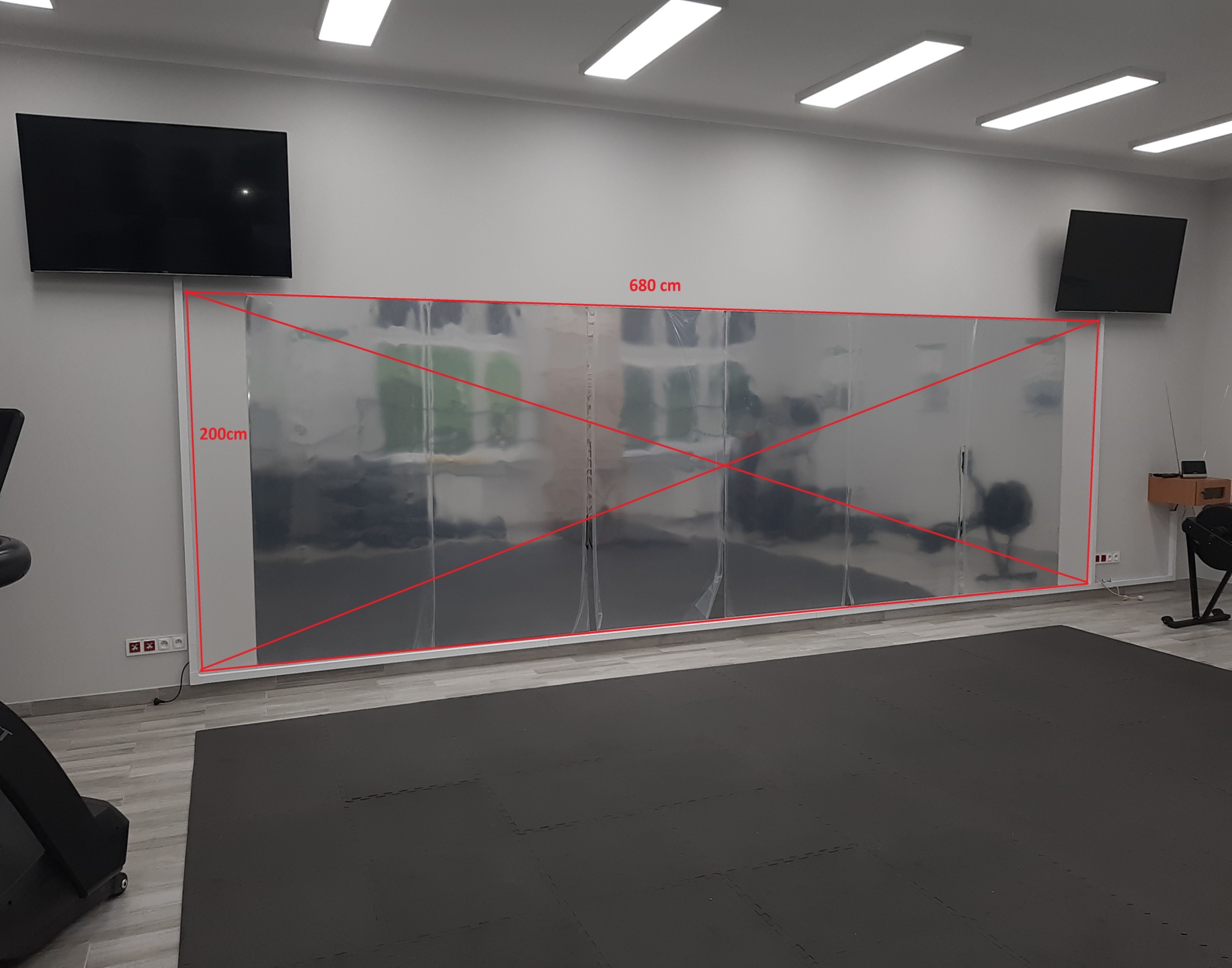 